**İşyerinde kalacak**Bölümde Kalacak 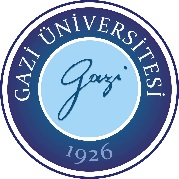 **Form-1aGAZİ ÜNİVERSİTESİTEKNOLOJİ FAKÜLTESİ……………………….. MÜHENDİSLİĞİ BÖLÜMÜ**Form-1aGAZİ ÜNİVERSİTESİTEKNOLOJİ FAKÜLTESİ……………………….. MÜHENDİSLİĞİ BÖLÜMÜ**Form-1aGAZİ ÜNİVERSİTESİTEKNOLOJİ FAKÜLTESİ……………………….. MÜHENDİSLİĞİ BÖLÜMÜ**Form-1aGAZİ ÜNİVERSİTESİTEKNOLOJİ FAKÜLTESİ……………………….. MÜHENDİSLİĞİ BÖLÜMÜ**Form-1aGAZİ ÜNİVERSİTESİTEKNOLOJİ FAKÜLTESİ……………………….. MÜHENDİSLİĞİ BÖLÜMÜ**Form-1aGAZİ ÜNİVERSİTESİTEKNOLOJİ FAKÜLTESİ……………………….. MÜHENDİSLİĞİ BÖLÜMÜ**Form-1aGAZİ ÜNİVERSİTESİTEKNOLOJİ FAKÜLTESİ……………………….. MÜHENDİSLİĞİ BÖLÜMÜSTAJ KABUL FORMUSTAJ KABUL FORMUSTAJ KABUL FORMUSTAJ KABUL FORMUSTAJ KABUL FORMUSTAJ KABUL FORMUSTAJ KABUL FORMUSTAJ KABUL FORMUÖĞRENCİNİNÖĞRENCİNİNÖĞRENCİNİNÖĞRENCİNİNÖĞRENCİNİNÖĞRENCİNİNÖĞRENCİNİNÖĞRENCİNİNAdı SoyadıAdı Soyadı::Fakülte NumarasıFakülte Numarası::T.C. Kimlik NumarasıT.C. Kimlik Numarası::Telefon (Cep / Ev)Telefon (Cep / Ev)::E-Posta AdresiE-Posta Adresi::YAPACAĞI STAJINYAPACAĞI STAJINTürüTürü::Süresi (İş Günü)Süresi (İş Günü)::Staj Başlangıç ve Bitiş TarihiStaj Başlangıç ve Bitiş Tarihi::  .          /         /            . -          /         /            .  .          /         /            . -          /         /            .  .          /         /            . -          /         /            .  .          /         /            . -          /         /            .– Gazi Üniversitesi Eğitim Öğretim ve Sınav Yönergesi gereği yapmak zorunda olduğum 40 iş günü endüstri stajımın …..…………. İş gününü yukarıda belirtilen tarihler arasında işyerinizde/kurumunuzda yapmak istiyorum.– Gazi Üniversitesi Eğitim Öğretim ve Sınav Yönergesi gereği yapmak zorunda olduğum 40 iş günü endüstri stajımın …..…………. İş gününü yukarıda belirtilen tarihler arasında işyerinizde/kurumunuzda yapmak istiyorum.– Gazi Üniversitesi Eğitim Öğretim ve Sınav Yönergesi gereği yapmak zorunda olduğum 40 iş günü endüstri stajımın …..…………. İş gününü yukarıda belirtilen tarihler arasında işyerinizde/kurumunuzda yapmak istiyorum.– Gazi Üniversitesi Eğitim Öğretim ve Sınav Yönergesi gereği yapmak zorunda olduğum 40 iş günü endüstri stajımın …..…………. İş gününü yukarıda belirtilen tarihler arasında işyerinizde/kurumunuzda yapmak istiyorum.– Gazi Üniversitesi Eğitim Öğretim ve Sınav Yönergesi gereği yapmak zorunda olduğum 40 iş günü endüstri stajımın …..…………. İş gününü yukarıda belirtilen tarihler arasında işyerinizde/kurumunuzda yapmak istiyorum.– Gazi Üniversitesi Eğitim Öğretim ve Sınav Yönergesi gereği yapmak zorunda olduğum 40 iş günü endüstri stajımın …..…………. İş gününü yukarıda belirtilen tarihler arasında işyerinizde/kurumunuzda yapmak istiyorum.– Gazi Üniversitesi Eğitim Öğretim ve Sınav Yönergesi gereği yapmak zorunda olduğum 40 iş günü endüstri stajımın …..…………. İş gününü yukarıda belirtilen tarihler arasında işyerinizde/kurumunuzda yapmak istiyorum.– Gazi Üniversitesi Eğitim Öğretim ve Sınav Yönergesi gereği yapmak zorunda olduğum 40 iş günü endüstri stajımın …..…………. İş gününü yukarıda belirtilen tarihler arasında işyerinizde/kurumunuzda yapmak istiyorum.Staj süresi içerisinde alınan rapor, istirahat vb. durumları belgelerin aslını ibraz etmek üzere bölüm sekreterliğine bildireceğimi, stajımın başlangıç ve bitiş tarihlerinin değişmesi veya stajdan vazgeçmem halinde en az (7) gün önceden ilgili Bölüm Başkanlığı ve Fakülteye bilgi vereceğimi, aksi halde 5510 sayılı kanun gereği doğacak cezai yükümlükleri kabul ettiğimi taahhüt ederim.	 	         /         /            .		           Öğrencinin İmzasıStaj süresi içerisinde alınan rapor, istirahat vb. durumları belgelerin aslını ibraz etmek üzere bölüm sekreterliğine bildireceğimi, stajımın başlangıç ve bitiş tarihlerinin değişmesi veya stajdan vazgeçmem halinde en az (7) gün önceden ilgili Bölüm Başkanlığı ve Fakülteye bilgi vereceğimi, aksi halde 5510 sayılı kanun gereği doğacak cezai yükümlükleri kabul ettiğimi taahhüt ederim.	 	         /         /            .		           Öğrencinin İmzasıStaj süresi içerisinde alınan rapor, istirahat vb. durumları belgelerin aslını ibraz etmek üzere bölüm sekreterliğine bildireceğimi, stajımın başlangıç ve bitiş tarihlerinin değişmesi veya stajdan vazgeçmem halinde en az (7) gün önceden ilgili Bölüm Başkanlığı ve Fakülteye bilgi vereceğimi, aksi halde 5510 sayılı kanun gereği doğacak cezai yükümlükleri kabul ettiğimi taahhüt ederim.	 	         /         /            .		           Öğrencinin İmzasıStaj süresi içerisinde alınan rapor, istirahat vb. durumları belgelerin aslını ibraz etmek üzere bölüm sekreterliğine bildireceğimi, stajımın başlangıç ve bitiş tarihlerinin değişmesi veya stajdan vazgeçmem halinde en az (7) gün önceden ilgili Bölüm Başkanlığı ve Fakülteye bilgi vereceğimi, aksi halde 5510 sayılı kanun gereği doğacak cezai yükümlükleri kabul ettiğimi taahhüt ederim.	 	         /         /            .		           Öğrencinin İmzasıStaj süresi içerisinde alınan rapor, istirahat vb. durumları belgelerin aslını ibraz etmek üzere bölüm sekreterliğine bildireceğimi, stajımın başlangıç ve bitiş tarihlerinin değişmesi veya stajdan vazgeçmem halinde en az (7) gün önceden ilgili Bölüm Başkanlığı ve Fakülteye bilgi vereceğimi, aksi halde 5510 sayılı kanun gereği doğacak cezai yükümlükleri kabul ettiğimi taahhüt ederim.	 	         /         /            .		           Öğrencinin İmzasıStaj süresi içerisinde alınan rapor, istirahat vb. durumları belgelerin aslını ibraz etmek üzere bölüm sekreterliğine bildireceğimi, stajımın başlangıç ve bitiş tarihlerinin değişmesi veya stajdan vazgeçmem halinde en az (7) gün önceden ilgili Bölüm Başkanlığı ve Fakülteye bilgi vereceğimi, aksi halde 5510 sayılı kanun gereği doğacak cezai yükümlükleri kabul ettiğimi taahhüt ederim.	 	         /         /            .		           Öğrencinin İmzasıStaj süresi içerisinde alınan rapor, istirahat vb. durumları belgelerin aslını ibraz etmek üzere bölüm sekreterliğine bildireceğimi, stajımın başlangıç ve bitiş tarihlerinin değişmesi veya stajdan vazgeçmem halinde en az (7) gün önceden ilgili Bölüm Başkanlığı ve Fakülteye bilgi vereceğimi, aksi halde 5510 sayılı kanun gereği doğacak cezai yükümlükleri kabul ettiğimi taahhüt ederim.	 	         /         /            .		           Öğrencinin İmzasıStaj süresi içerisinde alınan rapor, istirahat vb. durumları belgelerin aslını ibraz etmek üzere bölüm sekreterliğine bildireceğimi, stajımın başlangıç ve bitiş tarihlerinin değişmesi veya stajdan vazgeçmem halinde en az (7) gün önceden ilgili Bölüm Başkanlığı ve Fakülteye bilgi vereceğimi, aksi halde 5510 sayılı kanun gereği doğacak cezai yükümlükleri kabul ettiğimi taahhüt ederim.	 	         /         /            .		           Öğrencinin İmzası              Yukarıda kimliği verilen bölümümüz öğrencisinin belirtilen iş günü kadar staj yapması zorunludur. 5510 sayılı kanunun 87. Maddesi (e) bendi uyarınca ve prim ödemesi kanununda belirlendiği üzere pratik çalışmalar süresince ilgili öğrencimizin iş kazası ve meslek hastalıkları sigortası Üniversitemiz tarafından yapılacaktır.              Yukarıda kimliği verilen bölümümüz öğrencisinin belirtilen iş günü kadar staj yapması zorunludur. 5510 sayılı kanunun 87. Maddesi (e) bendi uyarınca ve prim ödemesi kanununda belirlendiği üzere pratik çalışmalar süresince ilgili öğrencimizin iş kazası ve meslek hastalıkları sigortası Üniversitemiz tarafından yapılacaktır.              Yukarıda kimliği verilen bölümümüz öğrencisinin belirtilen iş günü kadar staj yapması zorunludur. 5510 sayılı kanunun 87. Maddesi (e) bendi uyarınca ve prim ödemesi kanununda belirlendiği üzere pratik çalışmalar süresince ilgili öğrencimizin iş kazası ve meslek hastalıkları sigortası Üniversitemiz tarafından yapılacaktır.              Yukarıda kimliği verilen bölümümüz öğrencisinin belirtilen iş günü kadar staj yapması zorunludur. 5510 sayılı kanunun 87. Maddesi (e) bendi uyarınca ve prim ödemesi kanununda belirlendiği üzere pratik çalışmalar süresince ilgili öğrencimizin iş kazası ve meslek hastalıkları sigortası Üniversitemiz tarafından yapılacaktır.              Yukarıda kimliği verilen bölümümüz öğrencisinin belirtilen iş günü kadar staj yapması zorunludur. 5510 sayılı kanunun 87. Maddesi (e) bendi uyarınca ve prim ödemesi kanununda belirlendiği üzere pratik çalışmalar süresince ilgili öğrencimizin iş kazası ve meslek hastalıkları sigortası Üniversitemiz tarafından yapılacaktır.              Yukarıda kimliği verilen bölümümüz öğrencisinin belirtilen iş günü kadar staj yapması zorunludur. 5510 sayılı kanunun 87. Maddesi (e) bendi uyarınca ve prim ödemesi kanununda belirlendiği üzere pratik çalışmalar süresince ilgili öğrencimizin iş kazası ve meslek hastalıkları sigortası Üniversitemiz tarafından yapılacaktır.              Yukarıda kimliği verilen bölümümüz öğrencisinin belirtilen iş günü kadar staj yapması zorunludur. 5510 sayılı kanunun 87. Maddesi (e) bendi uyarınca ve prim ödemesi kanununda belirlendiği üzere pratik çalışmalar süresince ilgili öğrencimizin iş kazası ve meslek hastalıkları sigortası Üniversitemiz tarafından yapılacaktır.              Yukarıda kimliği verilen bölümümüz öğrencisinin belirtilen iş günü kadar staj yapması zorunludur. 5510 sayılı kanunun 87. Maddesi (e) bendi uyarınca ve prim ödemesi kanununda belirlendiği üzere pratik çalışmalar süresince ilgili öğrencimizin iş kazası ve meslek hastalıkları sigortası Üniversitemiz tarafından yapılacaktır.(İmza)                                  Staj Komisyonu Başkanı                                                (İmza)                                  Staj Komisyonu Başkanı                                                (İmza)                                  Staj Komisyonu Başkanı                                                (İmza)                                  Staj Komisyonu Başkanı                                                (İmza)                                  Staj Komisyonu Başkanı                                                (İmza)                                  Staj Komisyonu Başkanı                                                (İmza)                                  Staj Komisyonu Başkanı                                                (Onay)                                Bölüm BaşkanıİŞYERİNİN/KURUMUNİŞYERİNİN/KURUMUNİŞYERİNİN/KURUMUNİŞYERİNİN/KURUMUNİŞYERİNİN/KURUMUNİŞYERİNİN/KURUMUNİŞYERİNİN/KURUMUNİŞYERİNİN/KURUMUNAdı / UnvanıAdı / UnvanıAdı / Unvanı::AdresiAdresiAdresi::Telefon NumarasıTelefon NumarasıTelefon Numarası::Fax NumarasıFax NumarasıFax Numarası::E-Posta AdresiE-Posta AdresiE-Posta Adresi::Firma İşyeri Sicil NumarasıFirma İşyeri Sicil NumarasıFirma İşyeri Sicil Numarası::Firmanın Vergi NumarasıFirmanın Vergi NumarasıFirmanın Vergi Numarası::Ticaret / Esnaf Odası Sicil NoTicaret / Esnaf Odası Sicil NoTicaret / Esnaf Odası Sicil No::Faaliyet Alanı (Sektör)Faaliyet Alanı (Sektör)Faaliyet Alanı (Sektör)::Yukarıda Adı soyadı ve T.C. Kimlik Numarası yazılı öğrencinin yukarıda belirtilen tarihlerde işyerimizde/kurumumuzda staj yapması uygun görülmüştür.    İŞVEREN veya YETKİLİSİNİNYukarıda Adı soyadı ve T.C. Kimlik Numarası yazılı öğrencinin yukarıda belirtilen tarihlerde işyerimizde/kurumumuzda staj yapması uygun görülmüştür.    İŞVEREN veya YETKİLİSİNİNYukarıda Adı soyadı ve T.C. Kimlik Numarası yazılı öğrencinin yukarıda belirtilen tarihlerde işyerimizde/kurumumuzda staj yapması uygun görülmüştür.    İŞVEREN veya YETKİLİSİNİNYukarıda Adı soyadı ve T.C. Kimlik Numarası yazılı öğrencinin yukarıda belirtilen tarihlerde işyerimizde/kurumumuzda staj yapması uygun görülmüştür.    İŞVEREN veya YETKİLİSİNİNYukarıda Adı soyadı ve T.C. Kimlik Numarası yazılı öğrencinin yukarıda belirtilen tarihlerde işyerimizde/kurumumuzda staj yapması uygun görülmüştür.    İŞVEREN veya YETKİLİSİNİNYukarıda Adı soyadı ve T.C. Kimlik Numarası yazılı öğrencinin yukarıda belirtilen tarihlerde işyerimizde/kurumumuzda staj yapması uygun görülmüştür.    İŞVEREN veya YETKİLİSİNİNYukarıda Adı soyadı ve T.C. Kimlik Numarası yazılı öğrencinin yukarıda belirtilen tarihlerde işyerimizde/kurumumuzda staj yapması uygun görülmüştür.    İŞVEREN veya YETKİLİSİNİNYukarıda Adı soyadı ve T.C. Kimlik Numarası yazılı öğrencinin yukarıda belirtilen tarihlerde işyerimizde/kurumumuzda staj yapması uygun görülmüştür.    İŞVEREN veya YETKİLİSİNİNAdı Soyadı                                  (Ünvanı)                                   Mühür ve İmzaAdı Soyadı                                  (Ünvanı)                                   Mühür ve İmza**Form-1bGAZİ ÜNİVERSİTESİTEKNOLOJİ FAKÜLTESİ……………………….. MÜHENDİSLİĞİ BÖLÜMÜ**Form-1bGAZİ ÜNİVERSİTESİTEKNOLOJİ FAKÜLTESİ……………………….. MÜHENDİSLİĞİ BÖLÜMÜ**Form-1bGAZİ ÜNİVERSİTESİTEKNOLOJİ FAKÜLTESİ……………………….. MÜHENDİSLİĞİ BÖLÜMÜ**Form-1bGAZİ ÜNİVERSİTESİTEKNOLOJİ FAKÜLTESİ……………………….. MÜHENDİSLİĞİ BÖLÜMÜ**Form-1bGAZİ ÜNİVERSİTESİTEKNOLOJİ FAKÜLTESİ……………………….. MÜHENDİSLİĞİ BÖLÜMÜ**Form-1bGAZİ ÜNİVERSİTESİTEKNOLOJİ FAKÜLTESİ……………………….. MÜHENDİSLİĞİ BÖLÜMÜ**Form-1bGAZİ ÜNİVERSİTESİTEKNOLOJİ FAKÜLTESİ……………………….. MÜHENDİSLİĞİ BÖLÜMÜSTAJ KABUL FORMUSTAJ KABUL FORMUSTAJ KABUL FORMUSTAJ KABUL FORMUSTAJ KABUL FORMUSTAJ KABUL FORMUSTAJ KABUL FORMUSTAJ KABUL FORMUÖĞRENCİNİNÖĞRENCİNİNÖĞRENCİNİNÖĞRENCİNİNÖĞRENCİNİNÖĞRENCİNİNÖĞRENCİNİNÖĞRENCİNİNAdı SoyadıAdı Soyadı::Fakülte NumarasıFakülte Numarası::T.C. Kimlik NumarasıT.C. Kimlik Numarası::Telefon (Cep/Ev)Telefon (Cep/Ev)::E-Posta AdresiE-Posta Adresi::YAPACAĞI STAJINYAPACAĞI STAJINTürüTürü::Süresi (İş Günü)Süresi (İş Günü)::Staj Başlangıç ve Bitiş TarihiStaj Başlangıç ve Bitiş Tarihi::.          /         /            . -          /         /            ..          /         /            . -          /         /            ..          /         /            . -          /         /            ..          /         /            . -          /         /            .– Gazi Üniversitesi Eğitim Öğretim ve Sınav Yönergesi gereği yapmak zorunda olduğum 40 iş günü endüstri stajımın …..…………. İş gününü yukarıda belirtilen tarihler arasında işyerinizde/kurumunuzda yapmak istiyorum.– Gazi Üniversitesi Eğitim Öğretim ve Sınav Yönergesi gereği yapmak zorunda olduğum 40 iş günü endüstri stajımın …..…………. İş gününü yukarıda belirtilen tarihler arasında işyerinizde/kurumunuzda yapmak istiyorum.– Gazi Üniversitesi Eğitim Öğretim ve Sınav Yönergesi gereği yapmak zorunda olduğum 40 iş günü endüstri stajımın …..…………. İş gününü yukarıda belirtilen tarihler arasında işyerinizde/kurumunuzda yapmak istiyorum.– Gazi Üniversitesi Eğitim Öğretim ve Sınav Yönergesi gereği yapmak zorunda olduğum 40 iş günü endüstri stajımın …..…………. İş gününü yukarıda belirtilen tarihler arasında işyerinizde/kurumunuzda yapmak istiyorum.– Gazi Üniversitesi Eğitim Öğretim ve Sınav Yönergesi gereği yapmak zorunda olduğum 40 iş günü endüstri stajımın …..…………. İş gününü yukarıda belirtilen tarihler arasında işyerinizde/kurumunuzda yapmak istiyorum.– Gazi Üniversitesi Eğitim Öğretim ve Sınav Yönergesi gereği yapmak zorunda olduğum 40 iş günü endüstri stajımın …..…………. İş gününü yukarıda belirtilen tarihler arasında işyerinizde/kurumunuzda yapmak istiyorum.– Gazi Üniversitesi Eğitim Öğretim ve Sınav Yönergesi gereği yapmak zorunda olduğum 40 iş günü endüstri stajımın …..…………. İş gününü yukarıda belirtilen tarihler arasında işyerinizde/kurumunuzda yapmak istiyorum.– Gazi Üniversitesi Eğitim Öğretim ve Sınav Yönergesi gereği yapmak zorunda olduğum 40 iş günü endüstri stajımın …..…………. İş gününü yukarıda belirtilen tarihler arasında işyerinizde/kurumunuzda yapmak istiyorum.Staj süresi içerisinde alınan rapor, istirahat vb. durumları belgelerin aslını ibraz etmek üzere bölüm sekreterliğine bildireceğimi, stajımın başlangıç ve bitiş tarihlerinin değişmesi veya stajdan vazgeçmem halinde en az (7) gün önceden ilgili Bölüm Başkanlığı ve Fakülteye bilgi vereceğimi, aksi halde 5510 sayılı kanun gereği doğacak cezai yükümlükleri kabul ettiğimi taahhüt ederim.		         /         /            .	             Öğrencinin İmzasıStaj süresi içerisinde alınan rapor, istirahat vb. durumları belgelerin aslını ibraz etmek üzere bölüm sekreterliğine bildireceğimi, stajımın başlangıç ve bitiş tarihlerinin değişmesi veya stajdan vazgeçmem halinde en az (7) gün önceden ilgili Bölüm Başkanlığı ve Fakülteye bilgi vereceğimi, aksi halde 5510 sayılı kanun gereği doğacak cezai yükümlükleri kabul ettiğimi taahhüt ederim.		         /         /            .	             Öğrencinin İmzasıStaj süresi içerisinde alınan rapor, istirahat vb. durumları belgelerin aslını ibraz etmek üzere bölüm sekreterliğine bildireceğimi, stajımın başlangıç ve bitiş tarihlerinin değişmesi veya stajdan vazgeçmem halinde en az (7) gün önceden ilgili Bölüm Başkanlığı ve Fakülteye bilgi vereceğimi, aksi halde 5510 sayılı kanun gereği doğacak cezai yükümlükleri kabul ettiğimi taahhüt ederim.		         /         /            .	             Öğrencinin İmzasıStaj süresi içerisinde alınan rapor, istirahat vb. durumları belgelerin aslını ibraz etmek üzere bölüm sekreterliğine bildireceğimi, stajımın başlangıç ve bitiş tarihlerinin değişmesi veya stajdan vazgeçmem halinde en az (7) gün önceden ilgili Bölüm Başkanlığı ve Fakülteye bilgi vereceğimi, aksi halde 5510 sayılı kanun gereği doğacak cezai yükümlükleri kabul ettiğimi taahhüt ederim.		         /         /            .	             Öğrencinin İmzasıStaj süresi içerisinde alınan rapor, istirahat vb. durumları belgelerin aslını ibraz etmek üzere bölüm sekreterliğine bildireceğimi, stajımın başlangıç ve bitiş tarihlerinin değişmesi veya stajdan vazgeçmem halinde en az (7) gün önceden ilgili Bölüm Başkanlığı ve Fakülteye bilgi vereceğimi, aksi halde 5510 sayılı kanun gereği doğacak cezai yükümlükleri kabul ettiğimi taahhüt ederim.		         /         /            .	             Öğrencinin İmzasıStaj süresi içerisinde alınan rapor, istirahat vb. durumları belgelerin aslını ibraz etmek üzere bölüm sekreterliğine bildireceğimi, stajımın başlangıç ve bitiş tarihlerinin değişmesi veya stajdan vazgeçmem halinde en az (7) gün önceden ilgili Bölüm Başkanlığı ve Fakülteye bilgi vereceğimi, aksi halde 5510 sayılı kanun gereği doğacak cezai yükümlükleri kabul ettiğimi taahhüt ederim.		         /         /            .	             Öğrencinin İmzasıStaj süresi içerisinde alınan rapor, istirahat vb. durumları belgelerin aslını ibraz etmek üzere bölüm sekreterliğine bildireceğimi, stajımın başlangıç ve bitiş tarihlerinin değişmesi veya stajdan vazgeçmem halinde en az (7) gün önceden ilgili Bölüm Başkanlığı ve Fakülteye bilgi vereceğimi, aksi halde 5510 sayılı kanun gereği doğacak cezai yükümlükleri kabul ettiğimi taahhüt ederim.		         /         /            .	             Öğrencinin İmzasıStaj süresi içerisinde alınan rapor, istirahat vb. durumları belgelerin aslını ibraz etmek üzere bölüm sekreterliğine bildireceğimi, stajımın başlangıç ve bitiş tarihlerinin değişmesi veya stajdan vazgeçmem halinde en az (7) gün önceden ilgili Bölüm Başkanlığı ve Fakülteye bilgi vereceğimi, aksi halde 5510 sayılı kanun gereği doğacak cezai yükümlükleri kabul ettiğimi taahhüt ederim.		         /         /            .	             Öğrencinin İmzası              Yukarıda kimliği verilen bölümümüz öğrencisinin belirtilen iş günü kadar staj yapması zorunludur. 5510 sayılı kanunun 87. Maddesi (e) bendi uyarınca ve prim ödemesi kanununda belirlendiği üzere pratik çalışmalar süresince ilgili öğrencimizin iş kazası ve meslek hastalıkları sigortası Üniversitemiz tarafından yapılacaktır.              Yukarıda kimliği verilen bölümümüz öğrencisinin belirtilen iş günü kadar staj yapması zorunludur. 5510 sayılı kanunun 87. Maddesi (e) bendi uyarınca ve prim ödemesi kanununda belirlendiği üzere pratik çalışmalar süresince ilgili öğrencimizin iş kazası ve meslek hastalıkları sigortası Üniversitemiz tarafından yapılacaktır.              Yukarıda kimliği verilen bölümümüz öğrencisinin belirtilen iş günü kadar staj yapması zorunludur. 5510 sayılı kanunun 87. Maddesi (e) bendi uyarınca ve prim ödemesi kanununda belirlendiği üzere pratik çalışmalar süresince ilgili öğrencimizin iş kazası ve meslek hastalıkları sigortası Üniversitemiz tarafından yapılacaktır.              Yukarıda kimliği verilen bölümümüz öğrencisinin belirtilen iş günü kadar staj yapması zorunludur. 5510 sayılı kanunun 87. Maddesi (e) bendi uyarınca ve prim ödemesi kanununda belirlendiği üzere pratik çalışmalar süresince ilgili öğrencimizin iş kazası ve meslek hastalıkları sigortası Üniversitemiz tarafından yapılacaktır.              Yukarıda kimliği verilen bölümümüz öğrencisinin belirtilen iş günü kadar staj yapması zorunludur. 5510 sayılı kanunun 87. Maddesi (e) bendi uyarınca ve prim ödemesi kanununda belirlendiği üzere pratik çalışmalar süresince ilgili öğrencimizin iş kazası ve meslek hastalıkları sigortası Üniversitemiz tarafından yapılacaktır.              Yukarıda kimliği verilen bölümümüz öğrencisinin belirtilen iş günü kadar staj yapması zorunludur. 5510 sayılı kanunun 87. Maddesi (e) bendi uyarınca ve prim ödemesi kanununda belirlendiği üzere pratik çalışmalar süresince ilgili öğrencimizin iş kazası ve meslek hastalıkları sigortası Üniversitemiz tarafından yapılacaktır.              Yukarıda kimliği verilen bölümümüz öğrencisinin belirtilen iş günü kadar staj yapması zorunludur. 5510 sayılı kanunun 87. Maddesi (e) bendi uyarınca ve prim ödemesi kanununda belirlendiği üzere pratik çalışmalar süresince ilgili öğrencimizin iş kazası ve meslek hastalıkları sigortası Üniversitemiz tarafından yapılacaktır.              Yukarıda kimliği verilen bölümümüz öğrencisinin belirtilen iş günü kadar staj yapması zorunludur. 5510 sayılı kanunun 87. Maddesi (e) bendi uyarınca ve prim ödemesi kanununda belirlendiği üzere pratik çalışmalar süresince ilgili öğrencimizin iş kazası ve meslek hastalıkları sigortası Üniversitemiz tarafından yapılacaktır.(İmza)Staj Komisyonu Üyesi(İmza)Staj Komisyonu Üyesi(İmza)Staj Komisyonu Üyesi(İmza)Staj Komisyonu Üyesi(İmza)Staj Komisyonu Üyesi(İmza)Staj Komisyonu Üyesi(İmza)Staj Komisyonu Üyesi(Onay)Staj Komisyonu BaşkanıİŞYERİNİN/KURUMUNİŞYERİNİN/KURUMUNİŞYERİNİN/KURUMUNİŞYERİNİN/KURUMUNİŞYERİNİN/KURUMUNİŞYERİNİN/KURUMUNİŞYERİNİN/KURUMUNİŞYERİNİN/KURUMUNAdı / UnvanıAdı / UnvanıAdı / Unvanı::AdresiAdresiAdresi::Telefon NumarasıTelefon NumarasıTelefon Numarası::Faks NumarasıFaks NumarasıFaks Numarası::E-Posta AdresiE-Posta AdresiE-Posta Adresi::Firma İşyeri Sicil NumarasıFirma İşyeri Sicil NumarasıFirma İşyeri Sicil Numarası::Firmanın Vergi NumarasıFirmanın Vergi NumarasıFirmanın Vergi Numarası::Ticaret / Esnaf Odası Sicil NoTicaret / Esnaf Odası Sicil NoTicaret / Esnaf Odası Sicil No::Faaliyet Alanı (Sektör)Faaliyet Alanı (Sektör)Faaliyet Alanı (Sektör)::Yukarıda Adı soyadı ve T.C. Kimlik Numarası yazılı öğrencinin yukarıda belirtilen tarihlerde işyerimizde/kurumumuzda staj yapması uygun görülmüştür.    İŞVEREN veya YETKİLİSİNİNYukarıda Adı soyadı ve T.C. Kimlik Numarası yazılı öğrencinin yukarıda belirtilen tarihlerde işyerimizde/kurumumuzda staj yapması uygun görülmüştür.    İŞVEREN veya YETKİLİSİNİNYukarıda Adı soyadı ve T.C. Kimlik Numarası yazılı öğrencinin yukarıda belirtilen tarihlerde işyerimizde/kurumumuzda staj yapması uygun görülmüştür.    İŞVEREN veya YETKİLİSİNİNYukarıda Adı soyadı ve T.C. Kimlik Numarası yazılı öğrencinin yukarıda belirtilen tarihlerde işyerimizde/kurumumuzda staj yapması uygun görülmüştür.    İŞVEREN veya YETKİLİSİNİNYukarıda Adı soyadı ve T.C. Kimlik Numarası yazılı öğrencinin yukarıda belirtilen tarihlerde işyerimizde/kurumumuzda staj yapması uygun görülmüştür.    İŞVEREN veya YETKİLİSİNİNYukarıda Adı soyadı ve T.C. Kimlik Numarası yazılı öğrencinin yukarıda belirtilen tarihlerde işyerimizde/kurumumuzda staj yapması uygun görülmüştür.    İŞVEREN veya YETKİLİSİNİNYukarıda Adı soyadı ve T.C. Kimlik Numarası yazılı öğrencinin yukarıda belirtilen tarihlerde işyerimizde/kurumumuzda staj yapması uygun görülmüştür.    İŞVEREN veya YETKİLİSİNİNYukarıda Adı soyadı ve T.C. Kimlik Numarası yazılı öğrencinin yukarıda belirtilen tarihlerde işyerimizde/kurumumuzda staj yapması uygun görülmüştür.    İŞVEREN veya YETKİLİSİNİNAdı Soyadı :	                       (Unvanı)                                   Mühür ve İmzaAdı Soyadı :	                       (Unvanı)                                   Mühür ve İmzaUYGUNDURUYGUNDURUYGUNDURUYGUNDURUYGUNDURUYGUNDURUYGUNDURUYGUNDUR	         ./         /            .	         ./         /            .	         ./         /            .	         ./         /            .	         ./         /            .	         ./         /            .	         ./         /            .	         ./         /            .Bölüm BaşkanıBölüm BaşkanıBölüm BaşkanıBölüm BaşkanıBölüm BaşkanıBölüm BaşkanıBölüm BaşkanıBölüm Başkanı